会议通知（第二轮）目标目前，全球变化相关问题世界瞩目，全球环境变化也成为国际地球科学研究热点。为加强我国全球变化与地球系统科学的研究，北京师范大学全球变化与地球系统科学研究院将在2016年暑期举办全球环境变化研究暑期培训班，介绍人类活动和全球变化相互影响机制、地球系统模式与高性能计算、气候变化机制与气候模拟、极地遥感与模拟、陆地生态系统碳循环、全球变化研究中的地球观测数据同化与应用，以及全球变化经济学等理论与研究方法，通过专家授课与研讨形式帮助研究生和青年学者更好地了解全球环境变化研究的前沿，学习与掌握全球环境变化研究的理论与方法。北京师范大学作为我国重要的科研基地之一，集合了国内不同领域的科学家长期开展多学科交叉的全球变化与地球系统科学研究和人才培养。北师大长期以来致力于全球变化与地球系统科学前沿问题的综合集成研究，自2008年全球变化与地球系统科学研究院成立以来，逐步形成了一个具有国际水平的研究与教学群体，培养多学科交叉的具有创新能力的研究与应用人才。参与对象本课程主要针对在校的相关专业硕士生、博士生、青年教师以及优秀的高年级本科生等人员。时间授课时间：2016年7月18日（周一）至22日（周五）报到时间：2016年7月17日下午4:00-6:00地点授课地点：北京师范大学英东学术会堂二层演讲厅报到地点：北京师范大学京师科技大厦B座318室注册方式学员须预先提交注册表和汇总表（见附件）。请将填好的注册表和汇总表于2016年7月14日前，以电子邮件方式发送给北京师范大学2016年全球环境变化研究研讨会暨暑期学校邮箱（gcess_2016@163.com）。费用暑期学校不收取注册费。学员用餐住宿、交通和其他费用自理。会务组为每位学员（不含北京师范大学师生）办理北京师范大学餐卡，学员可在学校多个食堂和学生超市使用，由于此卡有30元工本费和管理费，且卡不能退回，因此请每位学员报到时务必携带30元现金，用于办理餐卡。此卡在培训结束之后不收回，可由学员自己保存留作纪念。（6月30日之后报名的学员将不再统一办理餐卡）会务组不提供宾馆预订服务。会议内容与时间安排课程内容及主讲教师如下：（课程内容和顺序根据教师时间安排可能有调整）授课时间安排每天教学（8学时），日程安排如下：08:30–10:00 专题课程			10:00 - 10:20 课间休息10:20–11:50 专题课程			11:50 - 14:00 午餐、午休14:00–15:30 专题课程			15:30 - 15:50 课间休息15:50–17:20 专题课程			结业颁发“2016年全球环境变化研究暑期研讨会暨暑期学校”结业证。主办单位北京师范大学全球变化与地球系统科学研究院北京师范大学全球变化研究协同创新中心联系方式联系人：刘老师、拓老师电话：010-58801822、010-58802280Email: gcess_2016@163.com 通讯地址：北京市新街口外大街19号 北京师范大学 全球变化与地球系统科学研究院邮政编码：100875附件1注册表注：本注册表请于2016年7月14日前填写完毕，与汇总表一起发送至2016年全球环境变化研究研讨会暨暑期学校邮箱：gcess_2016@163.com附件2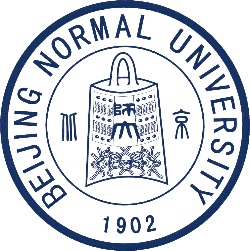 2016年全球环境变化研究研讨会暨暑期学校2016年7月18日-22日 中国北京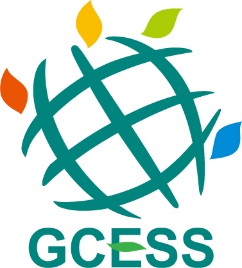 时间时间课程内容主讲教师第一天第一天第一天第一天7月18日09:00-09:30研讨会开幕暨开学典礼研讨会开幕暨开学典礼7月18日09:30-10:30待定徐冠华 院士7月18日10:50-11:50待定巢纪平 院士7月18日14:00-15:30全球变化研究：地球系统模式与大数据程晓7月18日15:50-17:20卫星遥感气候数据集及其在气候变化中的应用分析梁顺林第二天第二天第二天第二天7月19日08:30-10:00地表能量平衡与气候变化王开存7月19日10:20-11:50如何进行气候变化的预估董文杰7月19日14:00-15:30气溶胶-云-降水相互作用及气候效应赵传峰7月19日15:50-17:20气候变化机制张之华第三天第三天第三天第三天7月20日08:30-10:00地球系统模式的不确定性分析段青云7月20日10:20-11:50水文学机遇与挑战叶爱中7月20日14:00-15:30气候变化与水文过程缪驰远7月20日15:50-17:20海冰遥感研究惠凤鸣第四天第四天第四天第四天7月21日08:30-10:00地球工程研究John Moore7月21日10:20-11:50地表变化遥感检测刘荣高7月21日14:00-15:30气候变化影响、脆弱性和恢复能力罗勇7月21日15:50-17:20数值模式在北京空气质量中的研究与应用吴其重第五天第五天第五天第五天7月22日08:30-10:00环境变化与气候变化之关联（1）李占清7月22日10:20-11:50环境变化与气候变化之关联（2）李占清7月22日14:00-15:30全球碳循环王秀君7月22日15:50-17:20研讨会闭幕暨结业典礼研讨会闭幕暨结业典礼2016年全球环境变化研究研讨会暨暑期学校2016年7月18日-22日 中国北京单位名称/学校院系专业姓名职称性别□本科生□硕士生□博士生出生日期政治面貌通讯地址/邮编联系电话传真电子邮箱获奖情况个人简介申明学员应本着自愿参加、如实报名的原则参加本次研讨会暨暑期学校活动，自觉注意自身安全，因不可抗力、意外事故或学员自身原因而导致的人身伤害或财产损失，其责任由学员本人承担。学员签名：                     年    月    日学员应本着自愿参加、如实报名的原则参加本次研讨会暨暑期学校活动，自觉注意自身安全，因不可抗力、意外事故或学员自身原因而导致的人身伤害或财产损失，其责任由学员本人承担。学员签名：                     年    月    日学员应本着自愿参加、如实报名的原则参加本次研讨会暨暑期学校活动，自觉注意自身安全，因不可抗力、意外事故或学员自身原因而导致的人身伤害或财产损失，其责任由学员本人承担。学员签名：                     年    月    日学员应本着自愿参加、如实报名的原则参加本次研讨会暨暑期学校活动，自觉注意自身安全，因不可抗力、意外事故或学员自身原因而导致的人身伤害或财产损失，其责任由学员本人承担。学员签名：                     年    月    日2016年“全球环境变化研究研讨会暨暑期学校”报名汇总2016年“全球环境变化研究研讨会暨暑期学校”报名汇总2016年“全球环境变化研究研讨会暨暑期学校”报名汇总2016年“全球环境变化研究研讨会暨暑期学校”报名汇总2016年“全球环境变化研究研讨会暨暑期学校”报名汇总2016年“全球环境变化研究研讨会暨暑期学校”报名汇总2016年“全球环境变化研究研讨会暨暑期学校”报名汇总序号姓名性别学校/单位专业获奖情况科研成果1